คำร้องขอย้ายคณะ                         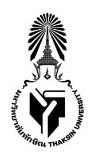 เรื่อง  ขออนุญาตย้ายคณะ  		เรียน  นายทะเบียน                                                       		ข้าพเจ้า (นาย/นาง/นางสาว)……………………..………………....…….…………......….....………………………………............................................สังกัดคณะ…………….....………..............................................…………… สาขาวิชา ………….......................................................................................นิสิตระดับ	 ปริญญาตรี 	 บัณฑิตศึกษา	 ประกาศนียบัตรบัณฑิต	   ประเภทนิสิต    ภาคปกติ    ภาคพิเศษมีความประสงค์ขอย้ายคณะ	จากคณะ.......................................................................	สาขาวิชา..........................................................................		ไปคณะ..........................................................................	สาขาวิชา.......................................................................... มีผลตั้งแต่    ภาคเรียนที่ 1      ภาคเรียนที่ 2      ภาคเรียนฤดูร้อน   ปีการศึกษา ................................ เป็นต้นไปข้าพเจ้าขอรับรองว่าได้ศึกษาหลักเกณฑ์ ข้อบังคับและประกาศของมหาวิทยาลัยที่เกี่ยวข้องกับการย้ายเข้าคณะต่าง ๆ เป็นอย่างดีแล้ว 
และข้าพเจ้ามีคุณสมบัติครบถ้วนตามหลักเกณฑ์ที่กำหนดดังกล่าว	                                                	(ลงชื่อ)….................………………………. ผู้ยื่นคำร้อง วันที่ ........./................/...........คุณสมบัติทางด้านวิชาเรียนของนิสิตที่ประสงค์จะย้ายเข้าคณะ1. ศึกษาศาสตร์ หรือ คณะอุตสาหกรรมเกษตรและชีวภาพ ต้องมีคุณสมบัติดังนี้2.	คณะมนุษยศาสตร์และสังคมศาสตร์ คณะวิทยาศาสตร์ คณะศิลปกรรมศาสตร์ คณะนิติศาสตร์ วิทยาลัยการจัดการเพื่อการพัฒนา
คณะวิทยาการสุขภาพและการกีฬา คณะเทคโนโลยีและการพัฒนาชุมชน และคณะวิศวกรรมศาสตร์3. คณะเศรษฐศาสตร์และบริหารธุรกิจ3.1  หลักสูตรบัญชีบัณฑิต3.2  หลักสูตรเศรษฐศาสตรบัณฑิต3.3  หลักสูตรบริหารธุรกิจบัณฑิต  สาขาวิชาการตลาด3.4  หลักสูตรบริหารธุรกิจบัณฑิต  สาขาวิชาการประกอบการและการจัดการ3.5  หลักสูตรบริหารธุรกิจบัณฑิต  สาขาวิชา การค้าสมัยใหม่และนวัตกรรมบริการขั้นตอนการลงความเห็น / และการอนุมัติขั้นตอนการลงความเห็น / และการอนุมัติ1.  ความเห็นของอาจารย์ที่ปรึกษา2.  งานทะเบียนนิสิตและบริการการศึกษาข้าพเจ้า ................................................................ได้พิจารณาแล้ว         เห็นควรอนุญาต  ไม่อนุมัติ เนื่องจาก ..............................................................(ลงชื่อ) ................................. อาจารย์ที่ปรึกษา (...../....../......)  นิสิตได้เรียนในสังกัดเดิมมาแล้วไม่น้อยกว่า 2 ภาคเรียน   มีจำนวนหน่วยกิตรวมไม่น้อยกว่า 18 หน่วยกิต    ไม่เคยได้รับอนุมัติให้ย้ายสังกัดมาก่อน    คะแนนเฉลี่ยที่ได้ ............................  (เป็นไปตามเกณฑ์)ผลการพิจารณา    ผ่าน      ไม่ผ่าน  ลงชื่อ ....................................... นายทะเบียน (...../....../......)3.  คณะเดิมที่นิสิตสังกัด4.  คณะใหม่นิสิตจะขอย้ายสังกัดเข้าความเห็นของประธานสาขาวิชาในคณะเดิม   อนุญาต    ไม่อนุญาต เพราะ ................................................................(ลงชื่อ) ....................................ประธานสาขาวิชา (...../....../......)สำหรับคณบดีคณะเดิม  อนุญาต   ไม่อนุญาต เพราะ ................................................................(ลงชื่อ) ...............................................คณบดี (...../....../......)ความเห็นของประธานสาขาวิชาในคณะใหม่  เห็นควรอนุญาต เพราะมีที่ว่างพอที่จะรับเข้าศึกษาได้ ไม่เห็นควรอนุญาต เพราะ ..............................................(ลงชื่อ) ......................... ประธานสาขาวิชา (...../....../......)สำหรับคณบดีคณะใหม่  สมควรรับเข้าศึกษาในคณะได้  ไม่สมควรรับเข้าศึกษาในคณะ เพราะ ........................... (ลงชื่อ) ........................................... คณบดี (...../....../......)5.  ฝ่ายการคลังและทรัพย์สิน6.  งานทะเบียนนิสิตและบริการการศึกษานิสิตได้ชำระค่าธรรมเนียมการย้ายสังกัดส่วนงานวิชาการแล้วจำนวน .................. บาท ตามใบเสร็จรับเงินเล่มที่.................. เลขที่ ..................(ลงชื่อ) .............................. เจ้าหน้าที่ฝ่ายการคลัง (...../....../......)บันทึกข้อมูลในระบบงานทะเบียนนิสิตเรียบร้อยแล้ว(ลงชื่อ) ..........................เจ้าหน้าที่งานทะเบียน (...../....../......)คณะศึกษาศาสตร์มีบุคลิกภาพและเจตคติเหมาะสมที่จะเป็นครู มีความรู้ความสามารถในอาชีพครู และได้คะแนนเฉลี่ยสะสมไม่ต่ำกว่า 2.50ตรวจสอบแล้วถูกต้อง   ลงชื่อ .................................... นายทะเบียนคณะอุตสาหกรรมเกษตรและชีวภาพลงทะเบียนเรียนในสังกัดเดิมมาแล้วไม่น้อยกว่า 2 ภาคเรียน มีจำนวนหน่วยกิตรวม ไม่น้อยกว่า 30 หน่วยกิต และไม่เคยได้รับอนุมัติให้ย้ายสังกัดมาก่อนตรวจสอบแล้วถูกต้อง  ลงชื่อ .................................. นายทะเบียนคณะมนุษยศาสตร์และสังคมศาสตร์  คณะวิทยาศาสตร์  คณะศิลปกรรมศาสตร์คณะมนุษยศาสตร์และสังคมศาสตร์  คณะวิทยาศาสตร์  คณะศิลปกรรมศาสตร์คณะมนุษยศาสตร์และสังคมศาสตร์  คณะวิทยาศาสตร์  คณะศิลปกรรมศาสตร์คณะมนุษยศาสตร์และสังคมศาสตร์  คณะวิทยาศาสตร์  คณะศิลปกรรมศาสตร์คณะมนุษยศาสตร์และสังคมศาสตร์  คณะวิทยาศาสตร์  คณะศิลปกรรมศาสตร์ได้ศึกษาวิชาพื้นฐานเฉพาะด้าน หรือรายวิชาเอกของสาขาวิชาเอกที่นิสิตประสงค์จะย้ายเข้าสังกัดการศึกษาแล้วไม่น้อยกว่า 15 หน่วยกิต และได้คะแนนเฉลี่ยในรายวิชาเหล่านี้ไม่ต่ำกว่า 2.50ได้ศึกษาวิชาพื้นฐานเฉพาะด้าน หรือรายวิชาเอกของสาขาวิชาเอกที่นิสิตประสงค์จะย้ายเข้าสังกัดการศึกษาแล้วไม่น้อยกว่า 15 หน่วยกิต และได้คะแนนเฉลี่ยในรายวิชาเหล่านี้ไม่ต่ำกว่า 2.50ได้ศึกษาวิชาพื้นฐานเฉพาะด้าน หรือรายวิชาเอกของสาขาวิชาเอกที่นิสิตประสงค์จะย้ายเข้าสังกัดการศึกษาแล้วไม่น้อยกว่า 15 หน่วยกิต และได้คะแนนเฉลี่ยในรายวิชาเหล่านี้ไม่ต่ำกว่า 2.50ได้ศึกษาวิชาพื้นฐานเฉพาะด้าน หรือรายวิชาเอกของสาขาวิชาเอกที่นิสิตประสงค์จะย้ายเข้าสังกัดการศึกษาแล้วไม่น้อยกว่า 15 หน่วยกิต และได้คะแนนเฉลี่ยในรายวิชาเหล่านี้ไม่ต่ำกว่า 2.50ได้ศึกษาวิชาพื้นฐานเฉพาะด้าน หรือรายวิชาเอกของสาขาวิชาเอกที่นิสิตประสงค์จะย้ายเข้าสังกัดการศึกษาแล้วไม่น้อยกว่า 15 หน่วยกิต และได้คะแนนเฉลี่ยในรายวิชาเหล่านี้ไม่ต่ำกว่า 2.50คณะนิติศาสตร์คณะนิติศาสตร์คณะนิติศาสตร์คณะนิติศาสตร์คณะนิติศาสตร์ได้ศึกษาวิชาพื้นฐานเฉพาะด้านรวมกับรายวิชาของคณะนิติศาสตร์ หรือศึกษารายวิชาของคณะนิติศาสตร์แต่เพียงอย่างเดียวมาแล้ว ไม่น้อยกว่า 15 หน่วยกิต และได้คะแนนเฉลี่ยในวิชาเหล่านี้ไม่ต่ำกว่า 2.50ได้ศึกษาวิชาพื้นฐานเฉพาะด้านรวมกับรายวิชาของคณะนิติศาสตร์ หรือศึกษารายวิชาของคณะนิติศาสตร์แต่เพียงอย่างเดียวมาแล้ว ไม่น้อยกว่า 15 หน่วยกิต และได้คะแนนเฉลี่ยในวิชาเหล่านี้ไม่ต่ำกว่า 2.50ได้ศึกษาวิชาพื้นฐานเฉพาะด้านรวมกับรายวิชาของคณะนิติศาสตร์ หรือศึกษารายวิชาของคณะนิติศาสตร์แต่เพียงอย่างเดียวมาแล้ว ไม่น้อยกว่า 15 หน่วยกิต และได้คะแนนเฉลี่ยในวิชาเหล่านี้ไม่ต่ำกว่า 2.50ได้ศึกษาวิชาพื้นฐานเฉพาะด้านรวมกับรายวิชาของคณะนิติศาสตร์ หรือศึกษารายวิชาของคณะนิติศาสตร์แต่เพียงอย่างเดียวมาแล้ว ไม่น้อยกว่า 15 หน่วยกิต และได้คะแนนเฉลี่ยในวิชาเหล่านี้ไม่ต่ำกว่า 2.50ได้ศึกษาวิชาพื้นฐานเฉพาะด้านรวมกับรายวิชาของคณะนิติศาสตร์ หรือศึกษารายวิชาของคณะนิติศาสตร์แต่เพียงอย่างเดียวมาแล้ว ไม่น้อยกว่า 15 หน่วยกิต และได้คะแนนเฉลี่ยในวิชาเหล่านี้ไม่ต่ำกว่า 2.50วิทยาลัยการจัดการเพื่อการพัฒนาวิทยาลัยการจัดการเพื่อการพัฒนาวิทยาลัยการจัดการเพื่อการพัฒนาวิทยาลัยการจัดการเพื่อการพัฒนาวิทยาลัยการจัดการเพื่อการพัฒนาต้องมีเกรดเฉลี่ยรวม (GPA) ไม่ต่ำกว่า 2.75ต้องมีเกรดเฉลี่ยรวม (GPA) ไม่ต่ำกว่า 2.75ต้องมีเกรดเฉลี่ยรวม (GPA) ไม่ต่ำกว่า 2.75ต้องมีเกรดเฉลี่ยรวม (GPA) ไม่ต่ำกว่า 2.75ต้องมีเกรดเฉลี่ยรวม (GPA) ไม่ต่ำกว่า 2.75คณะวิทยาการสุขภาพและการกีฬาคณะวิทยาการสุขภาพและการกีฬาคณะวิทยาการสุขภาพและการกีฬาคณะวิทยาการสุขภาพและการกีฬาคณะวิทยาการสุขภาพและการกีฬาสาขาวิชาสาธารณสุขศาสตร์  สาขาวิชาสุขศาสตร์อุตสาหกรรมและสุขภาพสิ่งแวดล้อม สาขาวิชาการแพทย์แผนไทย 
ต้องศึกษารายวิชาวิทยาศาสตร์และคณิตศาสตร์พื้นฐาน หรือรายวิชาเอกมาแล้วไม่น้อยกว่า 15 หน่วยกิต โดยคะแนนเฉลี่ยในรายวิชาเหล่านี้ไม่ต่ำกว่า 2.50 และเกรดเฉลี่ยรวม (GPAX) ไม่น้อยกว่า 2.75 
ยกเว้นสาขาววิทยาศาสตร์การกีฬา เกรดเฉลี่ยรวม (GPAX) ไม่น้อยกว่า 2.50สาขาวิชาสาธารณสุขศาสตร์  สาขาวิชาสุขศาสตร์อุตสาหกรรมและสุขภาพสิ่งแวดล้อม สาขาวิชาการแพทย์แผนไทย 
ต้องศึกษารายวิชาวิทยาศาสตร์และคณิตศาสตร์พื้นฐาน หรือรายวิชาเอกมาแล้วไม่น้อยกว่า 15 หน่วยกิต โดยคะแนนเฉลี่ยในรายวิชาเหล่านี้ไม่ต่ำกว่า 2.50 และเกรดเฉลี่ยรวม (GPAX) ไม่น้อยกว่า 2.75 
ยกเว้นสาขาววิทยาศาสตร์การกีฬา เกรดเฉลี่ยรวม (GPAX) ไม่น้อยกว่า 2.50สาขาวิชาสาธารณสุขศาสตร์  สาขาวิชาสุขศาสตร์อุตสาหกรรมและสุขภาพสิ่งแวดล้อม สาขาวิชาการแพทย์แผนไทย 
ต้องศึกษารายวิชาวิทยาศาสตร์และคณิตศาสตร์พื้นฐาน หรือรายวิชาเอกมาแล้วไม่น้อยกว่า 15 หน่วยกิต โดยคะแนนเฉลี่ยในรายวิชาเหล่านี้ไม่ต่ำกว่า 2.50 และเกรดเฉลี่ยรวม (GPAX) ไม่น้อยกว่า 2.75 
ยกเว้นสาขาววิทยาศาสตร์การกีฬา เกรดเฉลี่ยรวม (GPAX) ไม่น้อยกว่า 2.50สาขาวิชาสาธารณสุขศาสตร์  สาขาวิชาสุขศาสตร์อุตสาหกรรมและสุขภาพสิ่งแวดล้อม สาขาวิชาการแพทย์แผนไทย 
ต้องศึกษารายวิชาวิทยาศาสตร์และคณิตศาสตร์พื้นฐาน หรือรายวิชาเอกมาแล้วไม่น้อยกว่า 15 หน่วยกิต โดยคะแนนเฉลี่ยในรายวิชาเหล่านี้ไม่ต่ำกว่า 2.50 และเกรดเฉลี่ยรวม (GPAX) ไม่น้อยกว่า 2.75 
ยกเว้นสาขาววิทยาศาสตร์การกีฬา เกรดเฉลี่ยรวม (GPAX) ไม่น้อยกว่า 2.50สาขาวิชาสาธารณสุขศาสตร์  สาขาวิชาสุขศาสตร์อุตสาหกรรมและสุขภาพสิ่งแวดล้อม สาขาวิชาการแพทย์แผนไทย 
ต้องศึกษารายวิชาวิทยาศาสตร์และคณิตศาสตร์พื้นฐาน หรือรายวิชาเอกมาแล้วไม่น้อยกว่า 15 หน่วยกิต โดยคะแนนเฉลี่ยในรายวิชาเหล่านี้ไม่ต่ำกว่า 2.50 และเกรดเฉลี่ยรวม (GPAX) ไม่น้อยกว่า 2.75 
ยกเว้นสาขาววิทยาศาสตร์การกีฬา เกรดเฉลี่ยรวม (GPAX) ไม่น้อยกว่า 2.50คณะเทคโนโลยีและการพัฒนาชุมชนคณะเทคโนโลยีและการพัฒนาชุมชนคณะเทคโนโลยีและการพัฒนาชุมชนคณะเทคโนโลยีและการพัฒนาชุมชนคณะเทคโนโลยีและการพัฒนาชุมชนได้ศึกษารายวิชาวิทยาศาสตร์ คณิตศาสตร์และเศรษฐศาสตร์พื้นฐาน สำหรับนิสิตที่ประสงค์จะย้ายเข้าสังกัดการศึกษาในสาขาวิชาเทคโนโลยีการเกษตร หรือรายวิชาพื้นฐาน สำหรับนิสิตที่ประสงค์จะย้ายเข้าสังกัดการศึกษาในสาขาวิชาวิทยาศาสตร์และเทคโนโลยีอาหาร มาแล้วไม่น้อยกว่า 15 หน่วยกิต และได้คะแนนเฉลี่ยในรายวิชาเหล่านี้ไม่ต่ำกว่า 2.50ได้ศึกษารายวิชาวิทยาศาสตร์ คณิตศาสตร์และเศรษฐศาสตร์พื้นฐาน สำหรับนิสิตที่ประสงค์จะย้ายเข้าสังกัดการศึกษาในสาขาวิชาเทคโนโลยีการเกษตร หรือรายวิชาพื้นฐาน สำหรับนิสิตที่ประสงค์จะย้ายเข้าสังกัดการศึกษาในสาขาวิชาวิทยาศาสตร์และเทคโนโลยีอาหาร มาแล้วไม่น้อยกว่า 15 หน่วยกิต และได้คะแนนเฉลี่ยในรายวิชาเหล่านี้ไม่ต่ำกว่า 2.50ได้ศึกษารายวิชาวิทยาศาสตร์ คณิตศาสตร์และเศรษฐศาสตร์พื้นฐาน สำหรับนิสิตที่ประสงค์จะย้ายเข้าสังกัดการศึกษาในสาขาวิชาเทคโนโลยีการเกษตร หรือรายวิชาพื้นฐาน สำหรับนิสิตที่ประสงค์จะย้ายเข้าสังกัดการศึกษาในสาขาวิชาวิทยาศาสตร์และเทคโนโลยีอาหาร มาแล้วไม่น้อยกว่า 15 หน่วยกิต และได้คะแนนเฉลี่ยในรายวิชาเหล่านี้ไม่ต่ำกว่า 2.50ได้ศึกษารายวิชาวิทยาศาสตร์ คณิตศาสตร์และเศรษฐศาสตร์พื้นฐาน สำหรับนิสิตที่ประสงค์จะย้ายเข้าสังกัดการศึกษาในสาขาวิชาเทคโนโลยีการเกษตร หรือรายวิชาพื้นฐาน สำหรับนิสิตที่ประสงค์จะย้ายเข้าสังกัดการศึกษาในสาขาวิชาวิทยาศาสตร์และเทคโนโลยีอาหาร มาแล้วไม่น้อยกว่า 15 หน่วยกิต และได้คะแนนเฉลี่ยในรายวิชาเหล่านี้ไม่ต่ำกว่า 2.50ได้ศึกษารายวิชาวิทยาศาสตร์ คณิตศาสตร์และเศรษฐศาสตร์พื้นฐาน สำหรับนิสิตที่ประสงค์จะย้ายเข้าสังกัดการศึกษาในสาขาวิชาเทคโนโลยีการเกษตร หรือรายวิชาพื้นฐาน สำหรับนิสิตที่ประสงค์จะย้ายเข้าสังกัดการศึกษาในสาขาวิชาวิทยาศาสตร์และเทคโนโลยีอาหาร มาแล้วไม่น้อยกว่า 15 หน่วยกิต และได้คะแนนเฉลี่ยในรายวิชาเหล่านี้ไม่ต่ำกว่า 2.50คณะวิศวกรรมศาสตร์คณะวิศวกรรมศาสตร์คณะวิศวกรรมศาสตร์คณะวิศวกรรมศาสตร์คณะวิศวกรรมศาสตร์นิสิตที่จะย้ายมาสังกัดคณะวิศวกรรมศาสตร์ ต้องได้รับคะแนนเฉลี่ยตั้งแต่ 1.00 ขึ้นไป ในรายวิชาที่นิสิตได้เรียนมาแล้วในสาขาวิชาเดิม 
และในหมวดวิชาคณิตศาสตร์และสถิติ หมวดวิชาฟิสิกส์ หมวดวิชาเคมี และหมวดวิชาภาษาอังกฤษ ต้องเรียนไม่น้อยกว่า 3 หมวดวิชา 
และมีคะแนนเฉลี่ยของรายวิชาใน 3 หมวดวิชาไม่ต่ำกว่า 2.25นิสิตที่จะย้ายมาสังกัดคณะวิศวกรรมศาสตร์ ต้องได้รับคะแนนเฉลี่ยตั้งแต่ 1.00 ขึ้นไป ในรายวิชาที่นิสิตได้เรียนมาแล้วในสาขาวิชาเดิม 
และในหมวดวิชาคณิตศาสตร์และสถิติ หมวดวิชาฟิสิกส์ หมวดวิชาเคมี และหมวดวิชาภาษาอังกฤษ ต้องเรียนไม่น้อยกว่า 3 หมวดวิชา 
และมีคะแนนเฉลี่ยของรายวิชาใน 3 หมวดวิชาไม่ต่ำกว่า 2.25นิสิตที่จะย้ายมาสังกัดคณะวิศวกรรมศาสตร์ ต้องได้รับคะแนนเฉลี่ยตั้งแต่ 1.00 ขึ้นไป ในรายวิชาที่นิสิตได้เรียนมาแล้วในสาขาวิชาเดิม 
และในหมวดวิชาคณิตศาสตร์และสถิติ หมวดวิชาฟิสิกส์ หมวดวิชาเคมี และหมวดวิชาภาษาอังกฤษ ต้องเรียนไม่น้อยกว่า 3 หมวดวิชา 
และมีคะแนนเฉลี่ยของรายวิชาใน 3 หมวดวิชาไม่ต่ำกว่า 2.25นิสิตที่จะย้ายมาสังกัดคณะวิศวกรรมศาสตร์ ต้องได้รับคะแนนเฉลี่ยตั้งแต่ 1.00 ขึ้นไป ในรายวิชาที่นิสิตได้เรียนมาแล้วในสาขาวิชาเดิม 
และในหมวดวิชาคณิตศาสตร์และสถิติ หมวดวิชาฟิสิกส์ หมวดวิชาเคมี และหมวดวิชาภาษาอังกฤษ ต้องเรียนไม่น้อยกว่า 3 หมวดวิชา 
และมีคะแนนเฉลี่ยของรายวิชาใน 3 หมวดวิชาไม่ต่ำกว่า 2.25นิสิตที่จะย้ายมาสังกัดคณะวิศวกรรมศาสตร์ ต้องได้รับคะแนนเฉลี่ยตั้งแต่ 1.00 ขึ้นไป ในรายวิชาที่นิสิตได้เรียนมาแล้วในสาขาวิชาเดิม 
และในหมวดวิชาคณิตศาสตร์และสถิติ หมวดวิชาฟิสิกส์ หมวดวิชาเคมี และหมวดวิชาภาษาอังกฤษ ต้องเรียนไม่น้อยกว่า 3 หมวดวิชา 
และมีคะแนนเฉลี่ยของรายวิชาใน 3 หมวดวิชาไม่ต่ำกว่า 2.25จากคุณสมบัติตามข้อ 2.     ข้าพเจ้ามีความประสงค์ย้ายเข้าสังกัดการศึกษา   คณะ ……………………...................………......................…………………………………………       โดยได้ศึกษารายวิชาต่าง ๆ ตามที่กำหนด ดังนี้จากคุณสมบัติตามข้อ 2.     ข้าพเจ้ามีความประสงค์ย้ายเข้าสังกัดการศึกษา   คณะ ……………………...................………......................…………………………………………       โดยได้ศึกษารายวิชาต่าง ๆ ตามที่กำหนด ดังนี้จากคุณสมบัติตามข้อ 2.     ข้าพเจ้ามีความประสงค์ย้ายเข้าสังกัดการศึกษา   คณะ ……………………...................………......................…………………………………………       โดยได้ศึกษารายวิชาต่าง ๆ ตามที่กำหนด ดังนี้จากคุณสมบัติตามข้อ 2.     ข้าพเจ้ามีความประสงค์ย้ายเข้าสังกัดการศึกษา   คณะ ……………………...................………......................…………………………………………       โดยได้ศึกษารายวิชาต่าง ๆ ตามที่กำหนด ดังนี้จากคุณสมบัติตามข้อ 2.     ข้าพเจ้ามีความประสงค์ย้ายเข้าสังกัดการศึกษา   คณะ ……………………...................………......................…………………………………………       โดยได้ศึกษารายวิชาต่าง ๆ ตามที่กำหนด ดังนี้รหัสวิชาชื่อวิชาหน่วยกิตค่าระดับขั้นหมายเหตุรวมคะแนนเฉลี่ยที่ได้ตรวจสอบแล้วถูกต้องลงชื่อ ......................................... นายทะเบียนตรวจสอบแล้วถูกต้องลงชื่อ ......................................... นายทะเบียนตรวจสอบแล้วถูกต้องลงชื่อ ......................................... นายทะเบียนตรวจสอบแล้วถูกต้องลงชื่อ ......................................... นายทะเบียนตรวจสอบแล้วถูกต้องลงชื่อ ......................................... นายทะเบียนหลักเกณฑ์หลักเกณฑ์หลักเกณฑ์เกณฑ์การย้ายเกณฑ์การย้ายผลการประเมิน1.นิสิตต้องมีค่าระดับขั้นเฉลี่ยสะสมนิสิตต้องมีค่าระดับขั้นเฉลี่ยสะสมไม่ต่ำกว่า 2.50ไม่ต่ำกว่า 2.50 ผ่าน    ไม่ผ่าน2.0702115  การบัญชีขั้นต้น 1  0702115  การบัญชีขั้นต้น 1  GPA >= C+GPA >= C+ ผ่าน    ไม่ผ่าน3.0702116  การบัญชีขั้นต้น 20702116  การบัญชีขั้นต้น 2GPA >= C+GPA >= C+ ผ่าน    ไม่ผ่าน4.ศึกษารายวิชาพื้นฐานเฉพาะด้านหรือรายวิชาเอกบังคับ ไม่ต่ำกว่า 9 นก.ศึกษารายวิชาพื้นฐานเฉพาะด้านหรือรายวิชาเอกบังคับ ไม่ต่ำกว่า 9 นก.GPA >= C+GPA >= C+ ผ่าน    ไม่ผ่าน รหัสวิชารหัสวิชาชื่อวิชาหน่วยกิตระดับขั้นที่ได้ผลการประเมิน ผ่าน     ไม่ผ่าน ผ่าน     ไม่ผ่าน ผ่าน     ไม่ผ่าน ผ่าน     ไม่ผ่าน ผ่าน     ไม่ผ่านรวมหน่วยกิตรวมหน่วยกิตรวมหน่วยกิตตรวจสอบแล้วถูกต้องลงชื่อ ................................... นายทะเบียนตรวจสอบแล้วถูกต้องลงชื่อ ................................... นายทะเบียนหลักเกณฑ์หลักเกณฑ์เกณฑ์การย้ายผลการประเมิน1.นิสิตต้องมีค่าระดับขั้นเฉลี่ยสะสมไม่ต่ำกว่า 2.50 ผ่าน    ไม่ผ่าน2.0703112  เศรษฐศาสตร์มหภาค  GPA >= C ผ่าน    ไม่ผ่าน3.0703111  เศรษฐศาสตร์จุลภาคGPA >= C ผ่าน    ไม่ผ่านตรวจสอบแล้วถูกต้องลงชื่อ ................................... นายทะเบียนตรวจสอบแล้วถูกต้องลงชื่อ ................................... นายทะเบียนตรวจสอบแล้วถูกต้องลงชื่อ ................................... นายทะเบียนตรวจสอบแล้วถูกต้องลงชื่อ ................................... นายทะเบียนหลักเกณฑ์หลักเกณฑ์เกณฑ์การย้ายผลการประเมิน1.นิสิตต้องมีค่าระดับขั้นเฉลี่ยสะสมไม่ต่ำกว่า 3.00 ผ่าน    ไม่ผ่าน2.0701111  หลักเศรษฐศาสตร์GPA >= B ผ่าน    ไม่ผ่าน3.0701121  หลักการจัดการGPA >= B ผ่าน    ไม่ผ่าน4.0701131  หลักการตลาดGPA >= B ผ่าน    ไม่ผ่านตรวจสอบแล้วถูกต้องลงชื่อ ................................... นายทะเบียนตรวจสอบแล้วถูกต้องลงชื่อ ................................... นายทะเบียนตรวจสอบแล้วถูกต้องลงชื่อ ................................... นายทะเบียนตรวจสอบแล้วถูกต้องลงชื่อ ................................... นายทะเบียนหลักเกณฑ์หลักเกณฑ์เกณฑ์การย้ายผลการประเมิน1.นิสิตต้องมีค่าระดับขั้นเฉลี่ยสะสมไม่ต่ำกว่า 2.50 ผ่าน    ไม่ผ่าน2.หน่วยกิตสะสมรวมหน่วยกิต >= 50 ผ่าน    ไม่ผ่าน3.0708114  คณิตศาสตร์และสถิติธุรกิจGPA >= C ผ่าน    ไม่ผ่าน4.0708115  เศรษฐศาสตร์ธุรกิจGPA >= C ผ่าน    ไม่ผ่าน5.0708117  โปรแกรมคอมพิวเตอร์ทางธุรกิจGPA >= C+ ผ่าน    ไม่ผ่าน6.0708112  หลักการจัดการGPA >= C+ ผ่าน    ไม่ผ่าน7.0708213  การตลาดสำหรับผู้ประกอบการGPA >= C+ ผ่าน    ไม่ผ่านตรวจสอบแล้วถูกต้องลงชื่อ ................................... นายทะเบียนตรวจสอบแล้วถูกต้องลงชื่อ ................................... นายทะเบียนตรวจสอบแล้วถูกต้องลงชื่อ ................................... นายทะเบียนตรวจสอบแล้วถูกต้องลงชื่อ ................................... นายทะเบียน	ไม่รับย้ายนิสิตเข้าศึกษาในหลักสูตรฯ เนื่องจากมีการจัดการเรียนการสอนแบบ WIL